ŞEREFLİKOÇHİSAR MİLLİ EMLAK ŞEFLİĞİNCE KİRAYA VERİLECEK TAŞINMAZLARİlçemiz Akarca Mahallesinde bulunan aşağıda bilgileri yazılı 4 adet taşınmaz 400 sıra sayılı Milli Emlak Genel Tebliği kapsamında tarımsal üretim yapılmak üzere; taşınmazın bulunduğu köy/mahalle nüfusuna kayıtlı olan ve o mahallede ikamet eden, köy/mahalle nüfusuna kayıtlı olan ancak o mahallede ikamet etmeyen, köy/mahalle nüfusuna kayıtlı olmamakla birlikte en az 3 yıl süreyle o mahallede ikamet eden “topraksız veya yeterli toprağı olmayan çiftçilere”, bunların talep etmemesi halinde diğer gerçek veya tüzel kişilere kiraya verilecektir. Başvuru şartlarını taşıyan kişilerin ilan süresi olan 26.07.2021 ve 16.08.2021 tarihleri arasında 400 sıra sayılı tebliğ eki başvuru şartlarını okuyarak ve gerekli başvuru belgesiyle İdareye başvurmaları gerekmektedir. İlanen duyurulur.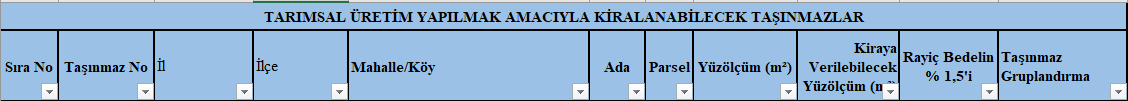 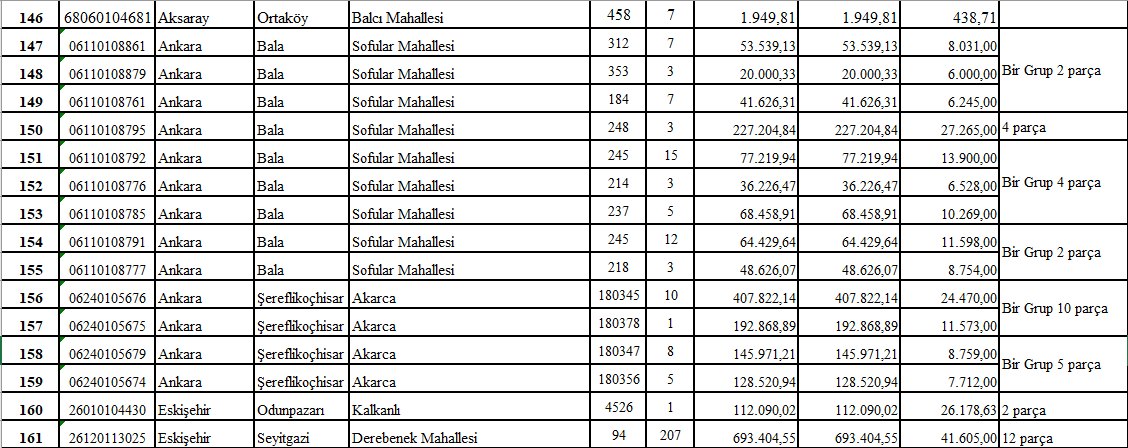 